Preise ab Januar 2023Aerial Einsteigerkurs (2,0 Std.)				65 € Bungee Einsteigerkurs (1,5 Std)				65 €Weiterbildung Stressprävention (2,5 Std.)		85 €(Thaiyoga, Deep, Meditation)Weiterbildung Thaiyoga im Tuch	(2,0 Std.)		65 €	Workshop Deep (1,5 Std.)				 	39 €Workshop Bauch flacher ohne sit-ups (1,5 Std.) 	39 €Workshop Thaiyoga zu Zweit				39 €Laufender Kurs Bungee/Aerial/ Yoga-Mix10er Karte (5 Monate gültig)	       		        175 €Einzelpreis						          29 €Personal Training Einzelkarte 	60 Min.			            	 55 €10 er Karte 					      	          499 €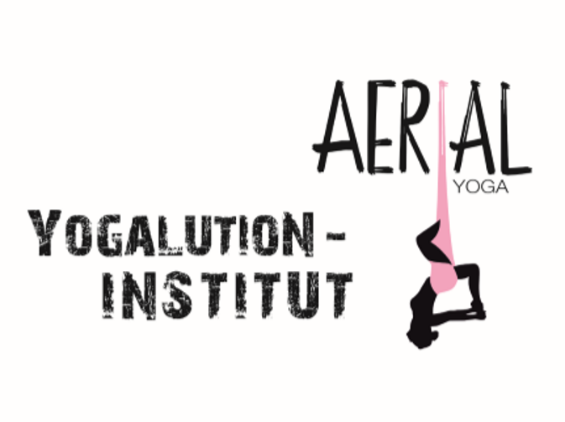 AusbildungenModul 1 Ausbildung YogaLution Aerialyoga Assist Teacher Basic	333€Modul 2 Ausbildung YogaLution Aerialyoga Teacher Expert	       1.111€Modul 1+2 	                					       1.444€Earlybird bis 03.03.						       1.333€PrivatgruppeKennenlernpreis p.P. für 90 Minuten(Mindestanzahl: 2 Personen)					65€